В МБОУ СОШ № 9 в рамках проведения месячника оборонно-массовой и военно-патриотической работы под девизом “От военных побед к олимпийским медалям” ежедневно проходят уроки мужества,  посвященные 70-летию снятия блокады Ленинграда. Классные руководители рассказывали учащимся о маленьких героях блокадного Ленинграда, о тяжелом военном времени и о том, как важно помнить заслуги наших дедов и прадедов. На уроки мужества был приглашён председатель совета ветеранов Среднечелбасского сельского поселения Золоско Н. Г.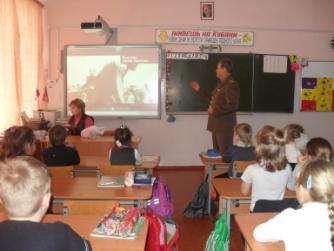 Просмотр документального фильма о блокаде Ленинграда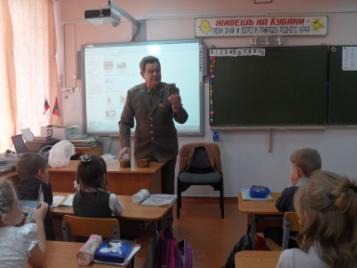 Вот они 125 грамм 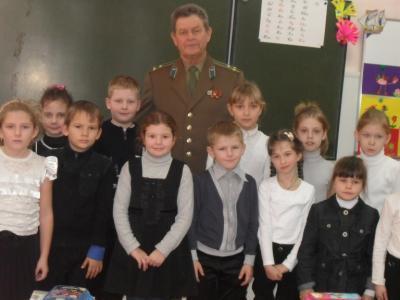 Фото на память. Было интересно и поучительно